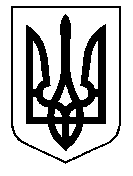 У К Р А Ї Н А Кам'янсько-Дніпровська міська радаКам’янсько-Дніпровского району Запорізької областіДесята сесія восьмого скликанняР І Ш Е Н Н Я09  лютого 2018 року          м. Кам’янка-Дніпровська                        № 31 Про затвердження  Переліку  об’єктів та майна  комунальної власності Кам′янсько-Дніпровської міської  об’єднаної територіальної громади на 2018 рікКеруючись ст. ст. 26, 60  Закону України «Про місцеве самоврядування в Україні», Законами України “Про добровільне об’єднання територіальних громад”, “Про передачу об’єктів права державної та комунальної власності”, постановою КМУ № 1482 від 21.09.1998 ”Про передачу об’єктів права державної та комунальної власності”, відповідно до рішень Кам’янсько-Дніпровської районної ради Запорізької області від  27.10.2017 № 8 “Про передачу бюджетних установ та інших об’єктів зі спільної власності територіальних громад сіл, міста  Кам`янсько-Дніпровського району у  власність  Кам’янсько-Дніпровської міської об’єднаної територіальної громади  Кам`янсько-Дніпровського району Запорізької області“,  Кам’янсько-Дніпровської міської ради від 29.12.2017 про затвердження актів приймання – передачі  бюджетних установ  зі спільної власності територіальних громад сіл, міста Кам'янсько - Дніпровського району у власність Кам'янсько-Дніпровської міської об'єднаної територіальної громади, в особі  Кам'янсько-Дніпровської міської ради, з метою врегулювання нормативно-правових відносин щодо права власності на об’єкти, які розташовані на території Кам’янсько - Дніпровської міської ради та забезпечення безперебійного фінансування підприємств, установ і закладів громади та  враховуючи висновки постійних комісій з питань комунальної власності, житлово-комунального господарства та благоустрою території міста та соціально-економічного розвитку міста, інфраструктури, планування  бюджету, фінансів, підприємництва та торгівлі, міська рада в и р і ш и л а :       1. Затвердити перелік об’єктів та майна Кам′янсько-Дніпровської міської об’єднаної територіальної громади на 2018 рік, а саме:    1.1. Перелік комунальних підприємств, установ та закладів, що єоб’єктами комунальної власності Кам’янсько - Дніпровської міської  об’єднаної територіальної громади, згідно додатку 1.    1.2. Перелік нерухомого майна, цілісні майнові комплекси що є комунальною власністю Кам’янсько-Дніпровської міської  об’єднаної територіальної громади, згідно додатку 2.     2. Встановити, що керівники комунальних підприємств, установ та закладів, які засновані на майні комунальної власності Кам’янсько-Дніпровської  міської  об’єднаної територіальної громади несуть персональну відповідальність за збереження майна.      3. Рішення Кам′янсько - Дніпровської міської ради  від 10.02.2017 року № 9  «Про перелік об’єктів та майна територіальної громади міста Кам′янка-Дніпровська, затвердження повноважень міської ради щодо управління майном громади та делегування повноважень щодо управління частками майна територіальної громади, що забезпечують спільні потреби громад району, Кам′янсько-Дніпровській районній раді», від 09.11.2017 року № 50 “Про уточнений перелік об’єктів та майна територіальної  громади села Велика Знам’янка та Новоолексіївка”, вважати такими, що втратили  чинність.      4. Контроль за виконанням даного рішення покласти на постійні комісії з питань комунальної власності, житлово-комунального господарства та благоустрою території міста та соціально-економічного розвитку міста, інфраструктури, планування  бюджету, фінансів, підприємництва та торгівлі,екології, земельних відносин, житлово-комунального господарства та благоустрою.Міський голова                                                                      В.В.Антоненко                                                                                                                               Додаток  1                                                                                       ЗАТВЕРДЖЕНО                                                                                       рішення міської ради № 31                                              П Е Р Е Л І К комунальних підприємств, установ та закладів , що є об’єктамикомунальної  власності  Кам′янсько-Дніпровської міської об’єднаної                                      територіальної  громади                1.Комунальні  підприємства та установи1.1. Кам′янсько-Дніпровське міське комунальне підприємства “Карат”Кам′янсько-Дніпровської міської ради Кам′янсько-Дніпровського району Запорізької області (71304, Запорізька область, м.Кам′янка-Дніпровська, вул. Щаслива, 91 ) .1.2. Комунальне підприємство “АГРОЗНАМ’ЯНКА” Кам′янсько-Дніпровської міської ради Кам′янсько-Дніпровського району Запорізької області (71311, Запорізька область,  с. Велика Знам’янка, вул. Українська, 74) .1.3. Комунальна установа “Територіальний центр соціального обслуговування (надання соціальних послуг)” Кам’янсько-Дніпровської міської ради Кам′янсько-Дніпровського району Запорізької області (71304, Запорізька область, м. Кам’янка-Дніпровська,  вул. Центральна, 6 код ЄДРПОУ  37072662) та нерухоме майно, а саме:1.4. Комунальна установа ”Кам′янсько-Дніпровський міський центр соціальних служб для сім’ї, дітей та молоді“ Кам’янсько-Дніпровської міської ради Кам′янсько-Дніпровського району Запорізької області (71304,  Запорізька область,  м. Кам’янка-Дніпровська, вул. Гоголя,7а ).1.5. Будівля рятувального поста (літера А),  за адресою: 71304, Запорізька область,  м. Кам′янка-Дніпровська, вул. Каховська, 1г, закріплена  на праві господарського віддання з постановкою на баланс Кам’янсько-Дніпровському міському комунальному підприємству “Карат”2.Освіта2.1 Об’єкти та майно відділу освіти, молоді та спорту виконавчого комітету Кам’янсько-Дніпровської міської ради (71304,  Запорізька область, м. Кам’янка-Дніпровська, вул. Гоголя,7а), Код ЄДРПОУ 02136353 , у тому складі :2.1.1.Комунальний заклад  “Кам’янсько-Дніпровська загальноосвітня школа І-ІІІ ступенів № 3” Кам’янсько-Дніпровської міської ради Кам′янсько-Дніпровського району Запорізької області (71304, Запорізька область, м. Кам’янка-Дніпровська, вул. Каховська, 207) та нерухоме майно, а саме:-будівля школи двоповерхова  інвентарний номер 10310003;-будівля школи навчальних класів корп..№ 1 інвентарний номер 10310002;-будівля школи навчальних класів корп. № 2 інвентарний номер 10310005;-учбово-виробнича майстерня інвентарний номер 10310006;-гараж на два відділення нвентарний номер 10310004;- майданчик загал. фіз. підготовки інвентарний номер 10330011;- павільйон “Таврія” інвентарний номер 10310008;-огорожа інвентарний номер 10310009;-погреб інвентарний номер 10330001;-пожежний водоем інвентарний номер 10330001;-спортивний майданчик інвентарний номер 10330010;-котельня голов.корпусу інвентарний номер 10310009;-котельня корпусу молод. класів інвентарний номер 10310010;-вбиральня на 2 очк. інвентарний номер 10330006;-вбиральня на 10 очк. інвентарний номер 10310001.2.1.2.Навчально-виховний комплекс “Дитячий садок – загальноосвітня школа І-ІІІ ступенів” Кам′янсько-Дніпровської міської ради Кам′янсько-Дніпровського району Запорізької області (71304, Запорізька область, м. Кам′янка-Дніпровська, вул. Гоголя, 40) та нерухоме майно, а саме:загальноосвітня школа І-ІІІ ступенів:-трьох поверхова будівля учбового корпусу інвентарний номер 10310001;-школа учбового корпусу інвентарний номер 10310002;-школа учбового корпусу інвентарний номер 10310004;-житловий будинок по вул. Шевченко, інвентарний номер 10320001;-гараж на три двері інвентарний номер 10330002;-металеві ворота інвентарний номер 10330001;-огорожа для роздев. інвентарний номер 10330003;-пандус інвентарний номер 10330004;-вбиральня на 12 очк. інвентарний номер 10310006;дитячий садок:-будівля двоповерхова інвентарний номер 10310001;-автомобіль “Таврія” інвентарний номер 10510001;2.1.3. Комунальний заклад “Кам’янсько-Дніпровська районна гімназія “Скіфія” Кам’янсько-Дніпровської міської ради Кам′янсько-Дніпровського району Запорізької області (71304, Запорізька область, м. Кам’янка-Дніпровська, вул. Ярослава Мудрого, 101) та нерухоме майно, а саме:- головний корпус школи двоповерховий  інвентарний номер 10310010;- будівля їдальні інвентарний номер 10310013;-  виробничі майстерні інвентарний номер 10310004;- гуртожиток школи одноповерховий інвентарний номер 10310003;- будівля котельні інвентарний номер 10310014;- вбиральня інвентарний номер 10310011;- огорожа округ школи  інвентарний номер 10330016; 10330017;- огрождение для вугілля інвентарний номер 10330015;- гараж на два відділення  інвентарний номер 10310012;- земельна ділянка площею 0,3398 інвентарний номер 1010001;2.1.4. Комунальний заклад “Будинок дитячої творчості” Кам’янсько-Дніпровської міської ради Кам′янсько-Дніпровського району Запорізької області (71304, Запорізька область,  м. Кам’янка-Дніпровська, вул. Гоголя, 7а) та нерухоме майно, а саме:- чотирьох поверхова адміністративна будівля інвентарний номер  10310001;- будівля газової котельні інвентарний номер  10310011;2.1.5. Комунальний заклад “Великознам’янська загальноосвітня школа І-ІІІ ступенів №  Кам’янсько-Дніпровської міської ради Кам′янсько-Дніпровського району Запорізької області (71311, Запорізька область, Кам’янсько-Дніпровський район, с. Велика Знам’янка, вул. Соборна, 7) та нерухоме майно, а саме: - учбовий корпус інвентарний номер  10310001; 10310002;- учбовий корпус - столова  інвентарний номер  10310004;- майстерня - корпус № 2 інвентарний номер  10310005;- котельня інвентарний номер  10310006;- підвал - погреб інвентарний номер  10310007;- сарай інвентарний номер  10310008; 10310009;- гараж на 3 двері інвентарний номер  10310011;- вбиральня  дерев’яна інвентарний номер  10330012;- вбиральня на 10 очк. інвентарний номер  10330013;- вбиральня на 2 очк. інвентарний номер  10330014; 10330015;- ворота інвентарний номер  10330001;- огорожа інвентарний номер  10330003;- забір - секція інвентарний номер  10330004;- артезіанська свердловина інвентарний номер  10330005;- автобус шкільний БАЗ-А079 інвентарний номер  10510012;- автобус шкільний АС-8 32053-07  інвентарний номер  10510013.2.1.6. Комунальний заклад “Великознам’янська загальноосвітня школа І-ІІ ступенів № 2” Кам’янсько-Дніпровської міської ради Кам′янсько-Дніпровського району Запорізької області (71311, Запорізька область, Кам’янсько-Дніпровський район, с. Велика Знам’янка, вул. Центральна, 162), та нерухоме майно, а саме: - будівля головного корпусу інвентарний номер  10310001;- будівля для зберігання вугілля інвентарний номер  10310010;- артезіанська свердловина інвентарний номер  10330001;- будівля майстерні цегляна інвентарний номер  10310004;- загорожа металева для вугілля інвентарний номер  10330011;- загорожа металева з секцій інвентарний номер  10330010;- корпус школи №2  інвентарний номер  10310002;- корпус школи №3 ( столова) інвентарний номер  10310003;- підвал інвентарний номер  10330011;- спорткомплекс інвентарний номер  10330013;- вбиральня  дерев’яна інвентарний номер  10310008;- вбиральня  цегляна інвентарний номер  10310009;2.1.7. Комунальний заклад “Великознам’янська загальноосвітня школа І-ІІІ ступенів №  Кам’янсько-Дніпровської міської ради Кам′янсько-Дніпровського району Запорізької області (71311, Запорізька область, Кам’янсько-Дніпровський район, с. Велика Знам’янка, вул. Шкільна, 105) та нерухоме майно, а саме: - артезіанська свердловина інвентарний номер  10330005;- будівля головного корпусу інвентарний номер  10310001;- столова інвентарний номер  10310005; 10310006;- загорожа цегляна інвентарний номер  10310001;- підвал інвентарний номер  10330012;- вбиральня  дерев’яна інвентарний номер  10310008;- будівля учбового корпусу інвентарний номер  10310004;- пожежний резервуар інвентарний номер  10330003;- колодязь цегляний інвентарний номер  10330002;- котельня шкільна інвентарний номер  10310002;2.1.8.Комунальний заклад “Великознам’янська загальноосвітня школа І-ІІ ступенів №  Кам’янсько-Дніпровської міської ради Кам′янсько-Дніпровського району Запорізької області (71311, Запорізька область, Кам’янсько-Дніпровський район, с. Велика Знам’янка, вул. Центральна, 596) та нерухоме майно, а саме: - будівля  корпусу № 1 інвентарний номер  10310001;- будівля  корпусу № 2 інвентарний номер  10310002;- будівля  корпусу № 3 інвентарний номер  10310003;- будівля  корпусу № 4 інвентарний номер  10310004;- будівля  корпусу № 5 інвентарний номер  10310005;- колодязь інвентарний номер  10330012;- загорожа металева  інвентарний номер  10330009;- підвал  цегляний інвентарний номер  10330010;- сарай школи інвентарний номер  10310006; 10310007; 10310008;2.1.9. Комунальний заклад дошкільної освіти (ясла-садок) “Топольок”   Кам’янсько-Дніпровської міської ради Кам’янсько-Дніпровського району Запорізької області (71304, Запорізька область, Кам’янсько-Дніпровський район, м. Кам’янка-Дніпровська, вул. Калинова, 76 ) та нерухоме майно, а саме: 2.1.10. Комунальний  заклад дошкільної освіти (ясла-садок) “Зайчик” Кам’янсько-Дніпровської міської  ради Кам’янсько-Дніпровського району Запорізької області (71304, Запорізька область, м. Кам’янка-Дніпровська, вул. Промислова, 6) та нерухоме майно, а саме: 2.1.11. Комунальний заклад дошкільної освіти (ясла-садок) “Оленка”   Кам’янсько-Дніпровської міської ради Кам’янсько-Дніпровського району Запорізької області (71313, Запорізька область, с.Велика Знам’янка, вул. Олімпійська,10) та  нерухоме майно, а саме:-  Будівля дитячого садку літера А-2 ( інв. №10310001) ;- Котельня літера Б-  Павільйон літній  літера В  ( інв. №10330001) ;                                                                       -  Павільйон літній                  ( інв. №10330002) ;                                                                       -  Павільйон літній                  ( інв. №10330003);                                                                       -  Павільйон літній                  ( інв. №10330004);                                                                       -  Павільйон літній                  ( інв. №10330005); -  Скад                                    ( інв. №10310002);-  Свердловина                         ( інв. №10330007);-  Вбиральня (2 відділ)            ( інв. №10330008)-  Огорожа                             ( інв. №10330009);- Металева конструкція        ( інв. №10330006);2.1.12. Комунальний заклад дошкільної освіти (ясла-садок) «Берізка»  Кам’янсько-Дніпровської міської ради Кам′янсько-Дніпровського району Запорізької області ( 71311, Запорізька область, с. Велика Знам’янка, вул. Калинова, 107 а), та  нерухоме майно, а саме:-  Будівля літера А              ( інв. №10310007);-  Будівля кухні  літера Б    ( інв. №10310008);-  Сарай   літера Д               ( інв. №10310009);-  Металева огорожа           ( інв. №10330002);-  Підвал  під.Д                    ( інв. №10310010);-  Ігровий будиночок          ( інв. №10310011);-  Ігровий будиночок          ( інв. №10310012);-  Павільйон   літера Ж       ( інв. №10310013);-  Пісочниця                        ( інв. №10310014);-  Пісочниця                        ( інв. №10310014 а);-  Пісочниця                        ( інв. №10310014 б);- Вбиральня  літера Г         ( інв. №10310028);- Котельня     літера В        ( інв. №10310027);-  Огорожа                          ( інв. №10330003).                                           3. Молодь та спорт3.1. Комунальний спортивний заклад  “Кам’янсько-Дніпровська дитяча юнацька спортивна школа” Кам’янсько-Дніпровської міської ради Кам′янсько - Дніпровського району Запорізької області  (71304, Запорізька область, м. Кам’янка-Дніпровська, вул. Гоголя, 3, код ЄДРПОУ 02136353). 3.2. Комунальний заклад “Кам’янсько-Дніпровська міська дитячо-юнацька спортивна школа “Колос” Кам’янсько-Дніпровської міської ради Кам′янсько-Дніпровського району Запорізької області (71304, Запорізька область, м. Кам’янка-Дніпровська, вул. Гоголя, 46, код ЄДРПОУ 26403853), та  нерухоме майно,  а саме:                                                      4. Культура4.1. Об’єкти та майно відділу культури та туризму виконавчого комітету Кам’янсько-Дніпровської міської ради, та  нерухоме майно, а саме: 4.1.1. Адміністративна будівля з господарськими спорудами відділу культури та  туризму виконавчого комітету  Кам’янсько-Дніпровської  міської ради Кам′янсько - Дніпровського району Запорізької області (71304, Запорізька область, м. Кам’янка-Дніпровська, вул.Щаслива, 110), інвентарний номер 101310001, архів - інвентарний номер 101310002, гараж - інвентарний номер 101310003.4.1.2. Комунальний  заклад “Кам’янсько-Дніпровська міська дитяча школа мистецтв” Кам’янсько-Дніпровської міської ради Кам′янсько - Дніпровського району Запорізької області (71304, Запорізька область, м. Кам’янка-Дніпровська, вул. Гоголя, 7а).4.1.3. Комунальний заклад “Кам’янсько-Дніпровський міський історико-археологічний музей ” Кам’янсько-Дніпровської міської ради Кам′янсько-Дніпровського району Запорізької області (71304, Запорізька область, м. Кам’янка-Дніпровська, просп. 9 Травня, 1) та нерухоме майно, а саме:4.1.4. Комунальний заклад “Кам’янсько-Дніпровська  публічна бібліотека для дорослих та дітей” Кам’янсько-Дніпровської міської ради Кам′янсько - Дніпровського району Запорізької області (71304, Запорізька область, м. Кам’янка-Дніпровська, вул. Набережна, 68) та нерухоме майно, а саме:4.1.5. Комунальний заклад “Кам’янсько-Дніпровський міський будинок культури” Кам’янсько-Дніпровської міської  ради Кам′янсько-Дніпровського району Запорізької області (71304, Запорізька область, м. Кам’янка-Дніпровська, вул. Гоголя, 3) та  нерухоме майно, а саме:- будівля міського будинку культури інвентарний номер101310001 ;- котельня інвентарний номер101310002;- спортивний зал площею 508 кв.м.(ДЮСШ).4.1.6. Міський організаційно-методичний центр народної творчості і культурно-освітньої роботи Кам’янсько-Дніпровської міської ради Кам′янсько-Дніпровського району Запорізької області (71304, Запорізька область, м. Кам’янка-Дніпровська, вул. Гоголя, 3);4.1.7. Сільська бібліотеки  № 1  Кам’янсько-Дніпровської міської ради Кам′янсько-Дніпровського району Запорізької області (71311, Запорізька область, с. Велика Знам’янка, вул. Калинова,109).4.1.8. Сільська бібліотеки  № 2  Кам’янсько–Дніпровської міської ради Кам′янсько-Дніпровського району Запорізької області (71311, Запорізька область, с. Велика Знам’янка, вул. Центральна ,553).4.1.9. Сільський будинок культури «Знам’янський» Кам’янсько – Дніпровської міської ради  Кам′янсько-Дніпровського району Запорізької області (71311, Запорізька область, с. Велика Знам’янка, вул. Калинова (Калиніна), 109 а,( інв. № 101310024).4.1.10. Клуб бригади (Олексіївка) Великознам’янської сільської ради Кам′янсько-Дніпровського району Запорізької області (71312, Запорізька область, с. Велика Знам’янка, вул. Центральна (Леніна), (інв. № 101310025).4.1.11. Клуб селища (Новоолксіївка) Великознам’янської сільської ради Кам′янсько-Дніпровського району Запорізької області (71312, Запорізька область, с. Новоолексіївка, вул. Комарова, б/н, ( інв. № 10310026).Начальник відділу житлово-комунального господарства, благоустрою, комунальної власності,торгівельного обслуговування, будівництва, транспорту і зв’язку, містобудування та архітектури 				                              С.А. Безкоровайна                                                                                                                                                                             Додаток 2                                                                                       ЗАТВЕРДЖЕНО                                                                                       рішення міської ради                                                                                        09.02.2018 №  31                                                 П Е Р Е Л І К   нерухомого майна, цілісні майнові комплекси, що є комунальною власністю Кам′янсько-Дніпровської міської об’єднаної територіальної                                                      громади 1. Нерухоме майно, що забезпечує діяльність виконавчого комітету міської ради і обліковується на його балансі, а саме:1.1. Виконавчий комітет Кам’янсько-Дніпровської міської ради Кам’янсько-Дніпровського району Запорізької області (71304, Запорізька область, м. Кам’янка-Дніпровська, вул. Каховська, 98), а саме:1.2. Адміністративна будівля (літера А), (71304, Запорізька область, м. Кам’янка-Дніпровська, вул. Каховська, 98), площею 168,4 кв.м, 23,2 кв.м, ганок 7,0кв.м, інвентарний номер 101310001;-  гараж  та складське приміщення, інвентарний номер 101310002;1.3 Адміністративний будівля № 2 (71304, Запорізька область, м. Кам’янка-Дніпровська, вул. Каховська, 92А), інвентарний номер 101310005; 1.4  Адміністративна будівля виконкому ( інвен.номер  10310001); - гараж виконкому    ( інвен.номер  10310002); - сарай виконкому    ( інвен.номер  10310003); - вбиральня             ( інвен.номер 10310004) ; - металева огорожа ( інвен.номер 10330001) ;Великознам’янської сільської ради Кам’янсько-Дніпровського району Запорізької області, 71311, Запорізька область, с. Велика Знам’янка, вул. Українська ( колишня Пролетарська, 74).2.Житлова нерухомість:Кам’янсько-Дніпровське міське комунальне підприємство “Карат”, а саме:2.1. Житловий будинок 3-х поверховий (71304, м. Кам’янка-Дніпровська, вул. Гоголя, 5) інвентарний номер10340043;2.2. Житловий будинок 3-х поверховий (71304, м. Кам’янка-Дніпровська, вул. Гоголя, 6) інвентарний номер10340033;2.3. Житловий будинок 2-х поверховий (71304, м. Кам’янка-Дніпровська, вул.Гоголя, 7) інвентарний номер10340044;2.4. Житловий будинок 3-х поверховий (71304, м. Кам’янка-Дніпровська, вул. Гоголя, 8) інвентарний номер10340036; 2.5. Житловий будинок 2-х поверховий (71304, м. Кам’янка-Дніпровська, вул. Гоголя, 9) інвентарний номер10340045; 2.6. Житловий будинок 2-х поверховий (71304, м. Кам’янка-Дніпровська, вул. Гоголя, 10) інвентарний номер10340038;2.7. Житловий будинок 2-х поверховий (71304, м. Кам’янка-Дніпровська, вул. Гоголя, 11) інвентарний номер10340046;2.8. Житловий будинок 3-х поверховий (71304, м. Кам’янка-Дніпровська, вул. Гоголя, 12) інвентарний номер10340039;2.9. Житловий будинок 2-х поверховий (71304, м. Кам’янка-Дніпровська, вул.Гоголя, 13) інвентарний номер10340047; 2.10. Житловий будинок 3-х поверховий (71304, м. Кам’янка-Дніпровська, вул.Гоголя, 14) інвентарний номер10340040;2.11. Житловий будинок 2-х поверховий (71304, м. Кам’янка-Дніпровська, вул. Гоголя, 15) інвентарний номер10340048;2.12. Житловий будинок 5-ти поверховий (71304, м. Кам’янка-Дніпровська, вул. Гоголя, 16) інвентарний номер10340041;2.13. Житловий будинок 2-х поверховий (71304, м. Кам’янка-Дніпровська, вул. Гоголя, 17) інвентарний номер10340049;     2.14. Житловий будинок 5-ти поверховий (71304, м. Кам’янка-Дніпровська, вул. Гоголя, 18) інвентарний номер10340042; 2.15.Житловий будинок 5-ти поверховий (71304, м. Кам’янка-Дніпровська, вул. Гоголя, 20) інвентарний номер10340054; 2.16. Житловий будинок 2-х поверховий (71304, м. Кам’янка-Дніпровська, вул. Гоголя, 184) інвентарний номер10340052;2.17. Житловий будинок 5-ти поверховий (71304, м. Кам’янка-Дніпровська, вул. Зелена, 31) інвентарний номер10340055;2.18. Житловий будинок 4-х поверховий (71304, м. Кам’янка-Дніпровська, вул. Зелена, 33) інвентарний номер10340056;2.19. Житловий будинок 5-ти поверховий (71304, м. Кам’янка-Дніпровська, вул. Зелена, 35) інвентарний номер10340057;2.20. Житловий будинок 1-но поверховий (71304, м. Кам’янка-Дніпровська, вул. Зелена, 207) інвентарний номер10340053;2.21. Житловий будинок 5-ти поверховий (71304, м. Кам’янка-Дніпровська, вул. Промислова, 2) інвентарний номер10340024;2.22. Житловий будинок 5-ти поверховий (71304, м. Кам’янка-Дніпровська, вул. Промислова, 8) інвентарний номер10340030;2.23. Житловий будинок 5-ти поверховий (71304, м. Кам’янка-Дніпровська, вул. Промислова, 10) інвентарний номер10340026;2.24. Житловий будинок 4-х поверховий (71304, м. Кам’янка-Дніпровська, вул. Промислова, 12) інвентарний номер10340065;2.25. Житловий будинок 4-х поверховий (71304, м. Кам’янка-Дніпровська, вул. Промислова, 14) інвентарний номер10340028;2.26. Житловий будинок 4-х поверховий (71304, м. Кам’янка-Дніпровська, вул. Промислова, 18) інвентарний номер10340030;2.27. Житловий будинок 2-х поверховий (71304, м. Кам’янка-Дніпровська, вул. Таврійська, 22) інвентарний номер10340012;2.28. Житловий будинок 2-х поверховий (71304, м. Кам’янка-Дніпровська, вул. Таврійська, 24) інвентарний номер10340013;2.29. Житловий будинок 2-х поверховий (71304, м. Кам’янка-Дніпровська, вул. Таврійська, 25) ) інвентарний номер10340004; 2.30. Житловий будинок 2-х поверховий (71304, м. Кам’янка-Дніпровська, вул. Таврійська, 28) ) інвентарний номер10340017; 2.31. Житловий будинок 2-х поверховий (71304, м. Кам’янка-Дніпровська, вул. Таврійська, 29) ) інвентарний номер10340007; 2.32. Житловий будинок 2-х поверховий (71304, м. Кам’янка-Дніпровська, вул. Таврійська, 30) ) інвентарний номер10340020; 2.33. Житловий будинок 2-х поверховий (71304, м. Кам’янка-Дніпровська, вул. Таврійська, 31) ) інвентарний номер10340009;2.34. Житловий будинок 2-х поверховий (71304, м. Кам’янка-Дніпровська, вул. Таврійська, 32) ) інвентарний номер10340022; 2.35. Житловий будинок 2-х поверховий (.Кам’янка-Дніпровська, вул.Таврійська, 33)  інвентарний номер10340011; 2.36. Житловий будинок 1-но поверховий (71304, м. Кам’янка-Дніпровська, проспект 9 Травня, 11); 2.37. Житловий будинок 2-х поверховий (71304, м. Кам’янка-Дніпровська, вул. Чкалова, 18)  інвентарний номер10340050; 2.38. Житловий будинок 2-х поверховий (71304, м. Кам’янка-Дніпровська, вул. Чкалова, 20) ) інвентарний номер10340051; 2.39.Житловий будинок одноповерховий (зруйнований) (71304, м. Кам’янка-Дніпровська, вул. Щаслива, 37); 2.40. Житловий будинок 2-х поверховий (71304, м. Кам’янка-Дніпровська, вул. Калинова, 4 «а»)  інвентарний номер10340032; 2.41. Квартира в житловому будинку (71304,  м. Кам’янка-Дніпровська, вул. Калинова, 66/6)  інвентарний номер10340013;2.42. Житловий будинок 1-но поверховий (71304, м. Кам’янка-Дніпровська, вул. Щаслива, 103) б\н; 2.43. Житловий будинок літера А, загальною площею 76,1 кв.м (інвентарний номер103000023311), (71304, м. Кам’янка-Дніпровська, вул. Нагорна, 64( колишня Котовського), передано з державної власності у комунальну власність з послідуючим закріпленням на праві господарського віддання за Кам’янсько-Дніпровським міським комунальнми підприємствам “Карат”                    Житлова нерухомість  села Велика Знам’янка:2.44. Житловий будинок 1-но поверх. (71312, с.Велика Знам’янка, вул.       Центральна, (Леніна),  643, (інвен.номер  10320001) житловий ;2.45. Житловий будинок 1-но поверх. (71312, с. Велика Знам’янка, вул. Центральна (Леніна), 523, (інвен.номер  10320028) ;2.46. Житловий будинок 1-но поверх. (71313, с. Велика Знам’янка, вул. Гоголя, 10) (інвен.номер  10320002) ;2.47.  Житловий будинок 1-но поверх. (71311, с. Велика Знам’янка, вул. Шкільна (Карла Маркса), 276, (інвен.номер  10320006) ;2.48.  Житловий будинок 1-но поверх. (71311, с. Велика Знам’янка, вул. Шкільна (Карла Маркса), 293 а, (інвен.номер  10320023) ;2.49.  Житловий будинок 1-но поверх. (71311, с. Велика Знам’янка, вул. Польова, 13),(інвен.номер  10320014) ;2.50. Житловий будинок 1-но поверх. (71311, с. Велика Знам’янка, вул. Польова, 18/1), (інвен.номер  10320025) ;2.51.  Житловий будинок 1-но поверх. (71311, с. Велика Знам’янка, вул. Польова, 21/1), (інвен.номер  10320017) ;2.52. Житловий будинок 1-но поверх. (71311, с. Велика Знам’янка, вул. Солов’їна (Жовтнева), 107 а, (інвен.номер  10320020) ;2.53. Житловий будинок 1-но поверх. (71313, с. Велика Знам’янка, вул. Нагорна, 3,(інвен.номер  10320027).                                            3. Інше майно.3.1.Гуртожиток  (Літера А-4),за адресою: 71304,  м. Кам’янка-Дніпровська, вул. Промислова, 4, інвентарний номер10340072;3.2.  Господарські будівлі  (71304, м. Кам’янка-Дніпровська, вул. Гоголя, 6) інвентарний номер10340034;3.3. Господарські будівлі (71304, м. Кам’янка-Дніпровська, вул. Гоголя, 8) інвентарний номер10340037;3.4. Господарські будівлі (71304, м. Кам’янка-Дніпровська, вул. Таврійська, 24) інвентарний номер10340014;3.5. Господарські будівлі (71304, м. Кам’янка-Дніпровська, вул. Таврійська, 25) інвентарний номер10340005;3.6. Господарські будівлі (71304, м. Кам’янка-Дніпровська, вул. Таврійська, 28) інвентарний номер10340017;3.7. Господарські будівлі (71304, м. Кам’янка-Дніпровська, вул. Таврійська, 29) інвентарний номер10340008;3.8. Господарські будівлі (71304, м. Кам’янка-Дніпровська, вул. Таврійська, 30) інвентарний номер10340021;3.9. Господарські будівлі (71304, м. Кам’янка-Дніпровська, вул. Таврійська, 31) інвентарний номер10340019;3.10. Господарські будівлі (71304, м. Кам’янка-Дніпровська, вул. Таврійська, 32) інвентарний номер10340023;3.11.  Дитячий майданчик   (71304, м. Кам’янка-Дніпровська, вул. Гоголя, 20) інвентарний номер1041106;3.12. Дитячий майданчик (71304, м. Кам′янка-Дніпровська вул. Промислова) інвентарний номер1041105.Дитячі  майданчики м. Кам’янка-Дніпровська3.13. Дитячий ігровий майданчик «Сонечко»  між домами по вул..Гоголя ,18 та по вул. Зелена, 35, інвентарний номер 10340076, площею 550 кв.м.3.14. Дитячий ігровий майданчик «Зайчик» по вул. Промислова, 18, інвентарний номер 10340077, площею 1250 кв.м.3.15. Дитячий ігровий майданчик «Малятко», 3-є відділення совхозу, вул. Щорса, інвентарний номер 10340080, площею 100 кв.м.3.16. Дитячий ігровий майданчик «Цитадель», Майдан Центральний, вул. Центральна, 35, інвентарний номер 10340078, площею 800 кв.м.3.27. Будівля (літера А-2) , будівля (літера Г), гараж (літера В), за адресою:71304,  м. Кам’янка-Дніпровська,  проспект 9 Травня, 21а), інвентарнийномер10340073,  закріплена на праві господарського віддання з постановкоюна баланс  Кам’янсько-Дніпровському міському комунальному підприємству“Карат”.  3.28. Будівля поліклініки (71311, Запорізька область, с. Велика Знам’янка,       Кам’янсько-Дніпровського району  вул. Українська (Пролетарська), 80 а (інвен.номер  10310006).   3.29. Вбиральня поліклініки 71311, Запорізька область, с. Велика Знам’янка, Кам’янсько-Дніпровського району  вул. Українська (Пролетарська), 80 (інвен. номер  10310004).   3.30. Адміністративна будівля (колишня музична школа)  71311, Запорізька область, с. Велика Знам’янка, Кам’янсько-Дніпровського району,  вул. Калинова (Калиніна), 153 а, закріплена на праві господарського віддання з постановкою на баланс Комунальному підприємству «АГРОЗНАМ’ЯНКА»  Кам′янсько-Дніпровської міської ради.    3.31. Адміністративна будівля (колишній гуртожиток) (71311,  Запорізька область с. Велика Знам’янка, Кам’янсько-Дніпровського району,  вул. Калинова (Калиніна), 153 б.3.32. Будівля лікувального корпусу Великознам’янської  амбулаторія загальної практики сімейної медицини № 1 площею 316 кв. м, інвентарний номер 10310049 (71311, Запорізька область, Кам’янсько-Дніпровський район, с. Велика Знам’янка, вул. Центральна, 335), передані по договору господарського відання, оперативного управління (безстрокового безоплатного користування) майном територіальної громади від 04.01.2011 № 1 та Додаткової угоди від 14.03.2014 Комунальній установі «Кам’янсько-Дніпровський районний центр первинної медико-санітарної допомоги» Кам’янсько-Дніпровської районної ради Запорізької області;3.33. Нежитлове приміщення  Великознам’янської  амбулаторія загальної практики сімейної медицини № 1, площею 51,90 кв. м, інвентарний номер 10310050, (Користувач по договору позички № 2 від 02.06.2017  Комунальна установа ”Територіальне медичне об’єднання“ Обласний центр екстреної медичної  допомоги та медицини катастроф“;- гараж  площею 48,00 кв.м, інвентарний номер 10310048, 71311, Запорізька область, Кам’янсько-Дніпровський район, с. Велика Знам’янка,  вул. Центральна, 335, ( Користувач по договору позички № 2 від 02.06.2017 Комунальна установа ”Територіальне медичне об’єднання“ Обласний центр екстреної медичної  допомоги та медицини катастроф“;3.34. Будівля рентген кабінету, туб. кабінету площею 60,0 кв.м. інвентарний номер 10310048 , (71311, Запорізька область, Кам’янсько-Дніпровський район, с. Велика Знам’янка, вул. Центральна, 335), які передані по договору господарського відання, оперативного управління (безстрокового безоплатного користування) майном територіальної громади від 04.01.2011 № 1 та Додаткової угоди від 14.03.2014 Комунальній установі «Кам’янсько-Дніпровський районний центр первинної медико-санітарної допомоги» Кам’янсько-Дніпровської районної ради Запорізької області ;3.35. Будівля  Фельдшерсько-акушерський пункт № 1 структурного підрозділу Великознам’янської  амбулаторії загальної практики сімейної медицини № 1, площею 60 кв.м  інвентарний номер 10310054 (71311, Запорізька область, Кам’янсько-Дніпровський район, с. Велика Знам’янка, вул. Скіфська, 40);3.36. Нежитлове приміщення Великознам’янської амбулаторія загальної практики сімейної медицини № 2, площею  105 кв.м. інвентарний номер10310055 (71311, Запорізька область, Кам’янсько-Дніпровський район, с. Велика Знам’янка, вул. Гоголя, 66);3.37. Нежитлове приміщення Великознам’янської амбулаторії загальної практики сімейної медицини № 3, площею 63,0 кв.м. інвентарний номер10310056 (71311, Запорізька область, Кам’янсько-Дніпровський район, с. Велика Знам’янка, вул. Лиманна, 138); 3.38. Нежитлове приміщення Великознам’янської амбулаторія загальної практики сімейної медицини № 4, площею 77 кв.м. інвентарний номер10310057 (71311, Запорізька область, Кам’янсько-Дніпровський район,  с. Велика Знам’янка, вул. Центральна, 547). 3.39. Водопонижаюча свердловина (71304, м. Кам′янка-Дніпровська вул.Набережна, вул. Каховська) інвентарний номер10350004, закріплена на праві господарського віддання з постановкою на баланс  Кам’янсько-Дніпровському міському комунальному підприємству “Карат”. 3.40. Гідротехнічна споруда (вертикальний дренаж зі свердловиною № 33) інвентарний номер 101330042, адреса: с. Велика Знам’янка, вул. Центральна, біля будинку № 312 (сільський парк у районі магазину “Солоха “), закріплена на праві господарського віддання з постановкою на баланс  КП “АГРОЗНАМ’ЯНКА”. 3.41. Гідротехнічна споруда (вертикальний дренаж зі свердловиною № 46) інвентарний номер 101330043, адреса: с. Велика Знам’янка, вул. Центральна, 344 (біля компресорниї станції захисних споруд), закріплена на праві господарського віддання з постановкою на баланс  КП “АГРОЗНАМ’ЯНКА”.3.42. Водопровідна башта “Рожновського“ адреса: с. ВеликаЗнам’янка, вул. Виноградна (колишня Радянська) підстанція 35\6Квт “Лугова“.3.43.  Частина водоводу вул. Олімпійська, с. Велика Знам’янка.3.44. Частина водоводу вул. Центральна (колишня Леніна), с. Велика Знам’янка.3.45. Частина водоводу вул. Шкільна (колишня Карла Маркса), с. Велика Знам’янка.Начальник відділу житлово-комунального господарства,благоустрою, комунальної власності,торгівельного обслуговування, будівництва, транспорту і зв’язку, містобудування та архітектури 				                              С.А. Безкоровайна                                                                                          - адмін. будівля   (інвен.номер 10310001);   - вугільний склад (інвен.номер 10310002);- будівля   інвентарний номер     10310001                      - будівля   інвентарний номер     10310001                      -котельная  інвентарний номер     10310004                                                                         -павільйон  літній    інвентарний номер 10310005                                                             -павільйон літній                                      10310006-павільйон літній                                             10310007- земельна ділянка 0,5216  Інв № 10110002Будівля дитячого садку Інв № 10310001Огорожа ж/б з 2 ворот 1 калітка Інв № 10330003Павільон дитячий інвентарний номер10330004,10330005.Павільон дитячий інвентарний номер10330004,10330005.Павільон дитячий інвентарний номер10330004,10330005.Павільон дитячий інвентарний номер10330004,10330005.                       - адмінбудинок ( інвен.номер 10301001);                -стадіон “Космос” інв.номер10303001.          - будівля музею інвентарний номер101310001.          - будівля  бібліотеки інвентарний номер101310001;          - будівля  бібліотеки дитячої інвен. номер101310001- огорожа  інвентарний номер101310002;           -гараж інвентарний номер101310003.Дитячі  майданчики села Велика Знам’янка        Площа га 3.17. Дитячий майданчик по вул. Скіфська, 67 а     0,0903.18. Дитячий майданчик по вул Центральна, 553 а 0,0483.19. Дитячий майданчик по вул Пушкіна, 46 а 0,0503.20. Дитячий майданчик по вул Гагаріна, 66 а 0,2703.21. Дитячий майданчик по вул. Гоголя, 50 а0,0553.22. Дитячий майданчик по вул. Шкільна, 2 в0,0303.23. Дитячий майданчик по вул. Центральна, 626 а0,0903.24. Дитячий майданчик  на Центр. площі, вул. Українська0,0103.25. Дитячий майданчик по вул. Загородня, 14 0,0683.26. Дитячий майданчик по вул. Центральна, 312 а0,083